Gemeinde Miesenbach bei Birkfeld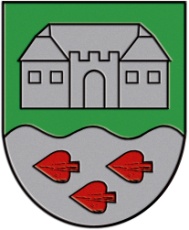 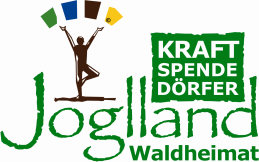 8190 Miesenbach,  Dorfviertel 6, Bezirk WeizTel. 03174/8223   Telefax: 82234      e-mail:  gde@miesenbach-birkfeld.gv.atUID-Nr: ATU 28604105     DVR Nr. 0464112     http://www.miesenbach.comFörderung von StoffwindelnUm die Restmüllmengen zu verringern, fördert der Abfallwirtschaftsverband (AWV) den Ankauf von Stoffwindeln. Bei einem Startpaket im Wert von mind. € 280,-- erhalten Familien lt. Informationen auf www.awv.steiermark.at eine Förderung von € 105,-.Auch die Gemeinde Miesenbach hat in der GR-Sitzung am 6. Februar 2023 beschlossen, ab sofort die Verwendung von Stoffwindeln zu fördern und den Ankauf eines Starterpaketes einmalig mit € 50,-- zu unterstützen. Voraussetzungen dafür sind, dassdas Kind als Hauptwohnsitz gemeldet ist undeine Rechnung binnen 3 Monaten ab Geburt des Kindes bei der Gemeinde vorgelegt wird.Bürgermeisterin Bernadette Schönbacher